THIS WEEK AT BETHANYMay 20-27, 2018Today	10:00 a.m. – Worship Service	11:10 a.m. – Sunday School for all ages	  7:30 p.m. – CWOP ServiceTuesday	10:30 a.m. – Pastoral & Spiritual Care Team 	  6:00 p.m. – Handbell ChoirWednesday	  7:00 p.m. – Jr YouthSunday	10:00 a.m. – Worship Service	11:10 a.m. – Sunday School for all ages	12:00 p.m. – Church Family Groups	  7:30 p.m. – CWOP ServiceSpeaking: Chris BrnjasScripture: Matthew 25:14-30 Theme: Living from the heartBETHANY MENNONITE CHURCH    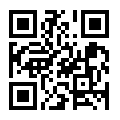 WORSHIP SERVICES – 10:00 a.m.Offices on East/West Line at Creek Road                                             468-3505Office hours – Tuesdays-Fridays:  8:30-3:30 p.m.To receive a Bethany Bulletin by email, contact the church office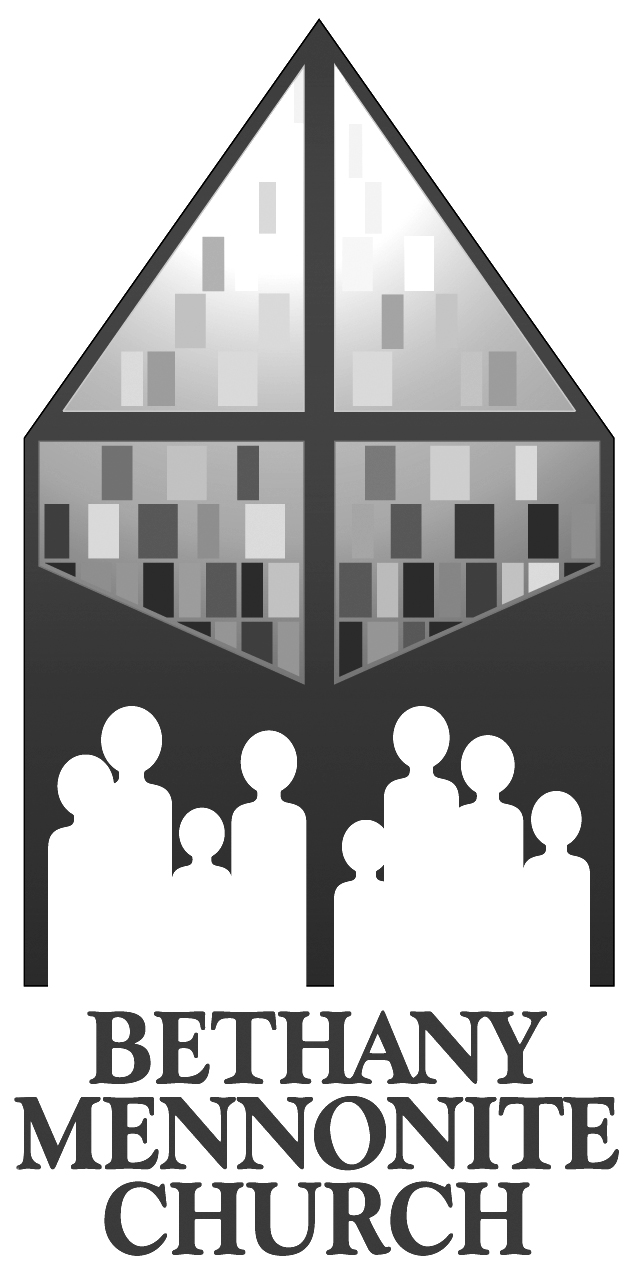 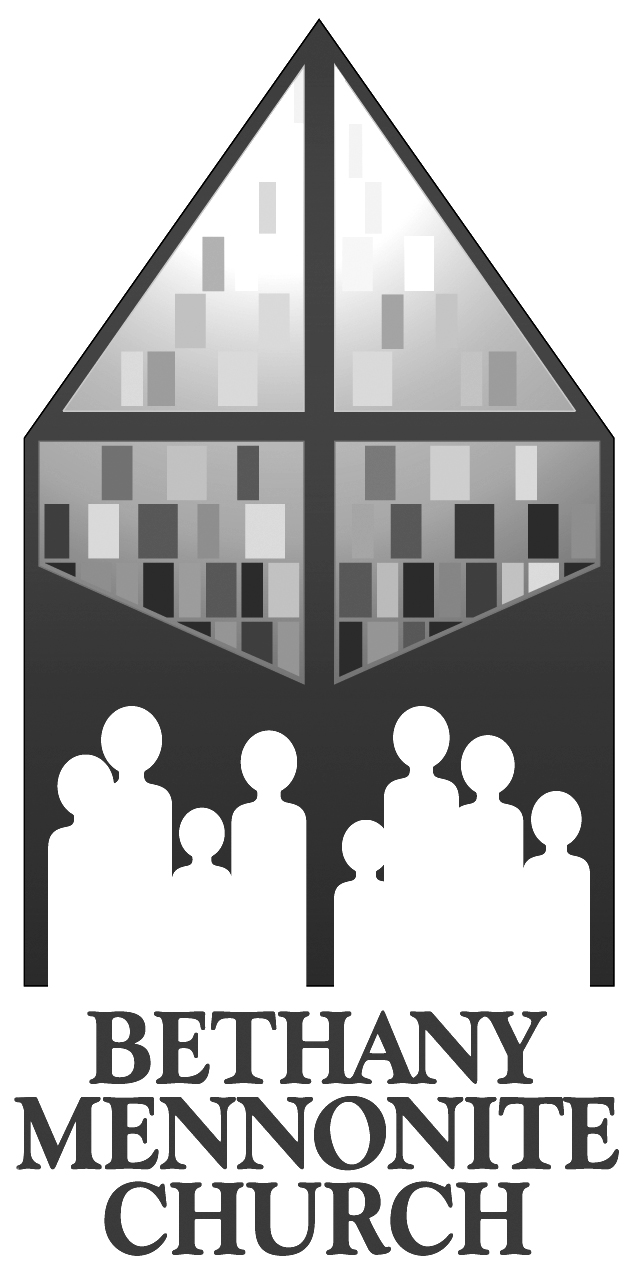 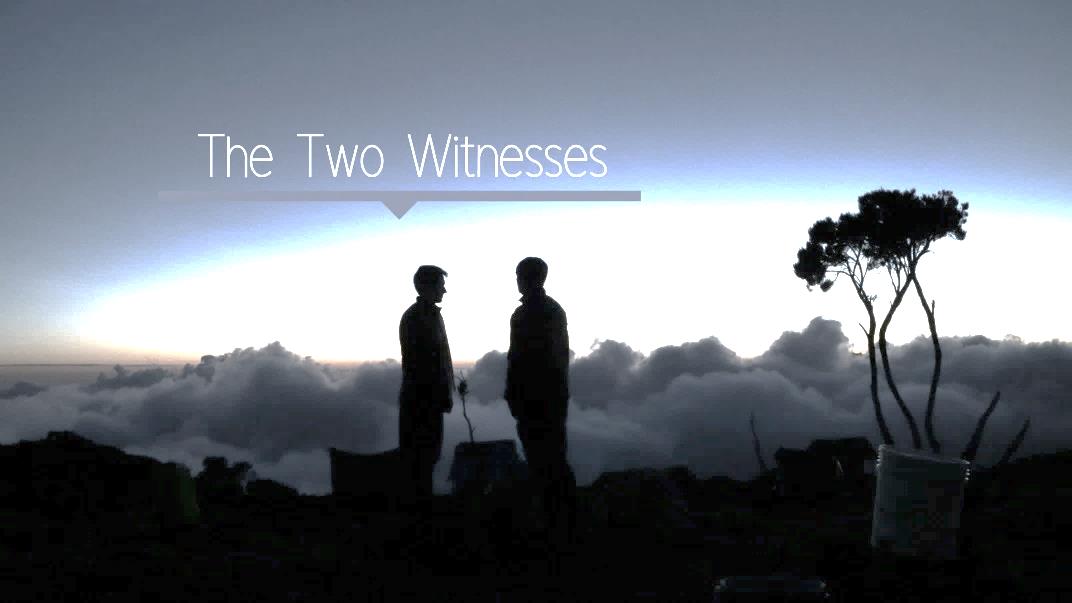 May 20, 2018Welcome here!We’re glad you came! Your being here is a sign of God’s love for the world and encourages other Christians. We hope our worship together helps you find A place to belong and grow in faith.Praise and Concerns Our missionaries:Anne Andres at St. Catharines hospitalRon Reimer as he recovers from hip surgeryMargaret De Jong Our sister church in Pereira, ColombiaCommunion Service will be held TODAY. We are all invited to prepare ourselves as we remember Jesus’ sacrifice for us, his body broken and his blood poured out. During the offering, you can contribute to Circle of Support & Accountability, a ministry of MCC by marking your envelopes.Please keep Noah Janzen in your prayers as he travels to the Ivory Coast for two weeks with Athletes in Action. He will be going there to perform outreach programs with the locals, share in the Gospel, and help train the Women’s National volleyball team.Youth Worker Coordinator Search – please keep our search team in your prayers as they continue to look for qualified applicants.Our Donations Touching Lives: In the past weeks, Israeli military forces have killed over 100 Palestinians and injured thousands more, as the people of Gaza have demanded their right to return to the homes which their families lost in 1948.  Pray for an end to the killing, healing for the injured, comfort for the grieving, and a commitment from all parties to work for a just and lasting peace.Bethany Announcements  Spiritual Formation Opportunities Today:10:00 Worship Service11:10 Sunday School for all agesJunior Youth - who wants to be the next Canadian athlete? All children in grades 6-8 come on out this Wednesday from 7-9 to become the next Canadian gold medallist!Niagara UM is asking for volunteers to help again with Pork on a Bun. Shifts are two hours in length and there are many times slots available.  Please contact Kenton or Sheryl.The Discernment Team is looking for a representative for the United Mennonite Home. Please contact Dennis Dick if you are interested. The United Mennonite Home’s Annual Meeting is scheduled for Saturday, June 2/18 at 2:00 p.m. in the Chapel/Celebration Room. As this is a public meeting, attendance is not restricted to delegates.  Visitors are welcome. On Sunday, June 3 at 2:00 p.m. the Children’s Sunday School program and families are invited to join a tour of Larry & Marg Dyck’s farm used for the Grow Hope program. The children’s offering donation will be going to Grow Hope. Each $400 per acre sponsorship becomes $2,000 through government matching. More info at mcco.ca/grow-hope-niagara.Nurture your soul through the quarterly devotional magazine, Rejoice! Each day's entry features a Bible reading, a short inspirational message, and a prayer of response. Please contact the office if you would like to subscribe.The Christian Benefit Thrift Shop thanks you for your support.  Our Spring Garden Sale, held Sat. May 12th raised $5400 toward the work of MCC Ontario.  We’ve reserved a section of our Shop for garden plants, so we’d be happy to receive donations of POTTED plants throughout the gardening season.  Mennonite ChurchPlan on attending the New Hamburg Mennonite Relief Sale on May 25th & 26th. Pack up your plants and rhubarb to donate to the Plant Tent and Rhubarb Venue, and come see the vintage/restored Erb Transport trucks on site. Or bid on the 1959 Ferguson Tractor T035 or on one of the 211 beautiful handmade quilts. Hope to see you there.If you know a student who will be studying at the University of Waterloo this fall, encourage them to visit Grebel for You @ Waterloo Day: Saturday, May 26, 11–3 pm. All students must apply online and interview to be considered for Grebel. Visit www.grebel.ca/futurestudents.MDS volunteer opportunity in Williams Lake, BC. Fires in central BC in 2017 destroyed thousands of acres of forest as well as many homes. On May 20, MDS will begin rebuilding in the community and we need volunteers. For more information or to volunteer go to https://mds.mennonite.net or phone 204-261-1274.Mennonite Men Retreat, June 15-16 Healthy Masculinity – What does it mean to be a man? Led by Steve Thomas, based on who we are as beloved sons of God, we will reconsider the marks of real men and engage our part in building God’s peace. This retreat is for adults and boys (13+) with their fathers, grandfathers, mentors or significant adults. $150 per person includes meals and lodging. To register by June 5th, please contact Hans Peters.Peace Camp 2018 is coming to Conrad Grebel University College July 30-August 3! Geared towards students in grades 6-8, Peace Camp is a day camp that teaches youth they can make a difference in the world. For more info contact Peace Camp Coordinator Katie Gingerich at peacecamp.daycamp@uwaterloo.ca.Broader CommunityOn Thursday May 31, Radiant Care Pleasant Manor will be having our May Memorial for those in our community who have died over the last six months. Friends and family of our tenants and residents are welcome to join us in the Creekview Meeting room at 7:00 PM for a short celebrative worship service and time sharing memories. Light refreshments are to follow.The Niagara Community Male Chorus will be performing a choral concert at the St. Catharines United Mennonite Church, 335 Linwell Road, on Sunday June 3rd at 3:00 p.m. in celebration of their 30th year! A free will offering will be taken for the Canadian Cancer Society in memory of Darrin Fast.Lisa Cornish, whose mother was born in Chilliwack, is a student at Tabor College in Australia and is looking for volunteers to fill out a survey for her Masters of Ministry Thesis on “Listening for the female ministry voice in Mennonite cookbooks: Mennonite women using recipes to share their faith”. If you are interested, please contact the office. There are more announcements regarding our larger church on our website. Please visit www.bethanymennonite.ca! 54           May 20, 2018       10:00 Service        No. 20Prelude 	          Call to worship	Herb Sawatzky	SongsAnnouncements Ministry Time & PrayerChildren’s Time	Gayle NeufeldScripture – Revelation 11:1-7	Jason Andres                   Revelation 11: 8-14	Wendy Goertz	 Message – The Two Witnesses	Herb SawatzkyCommunion Offering BlessingClosing Song Band: Shirley Dick & friends